                   JÍDELNÍČEK       4.11. -8.11. 2019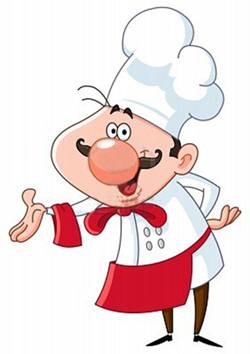 Změna jídelníčku a alergenů vyhrazena                        vedoucí jídelny: Radka Zámišová   Strava je určena k okamžité spotřebě.                  PondělíRohlík,máslo,nutela,1/2 jablko,latté,čaj ovocný   A / 1,3,7Polévka zeleninová s kuskusem   A / 1,9Cizrnová pánev,chléb,zeleninový salát,čaj ovocný   A / 1,3,7Chléb,máslo,sýr cihla,okurka ,čaj ovocný  A / 1,3,7ÚterýHouska,lučina,rajče,kakao,čaj  A  /  1,3,7Polévka dýňová krémová  A  / 1,7Kapustové karbanátky,bramborová kaše,zelný salát s koprem,čaj   A  / 1,3,7Chléb,pomazánka hradecká,paprika,sirup  A  /  1,3,7StředaMíša tvaroh ,1/2 banán,čaj  A  /  7Polévka zeleninová s kapáním A  / 1,3,7,9Domácí pizza ,ovocný nápoj    A  / 1,3,7Selský rohlík,pomazánka vaječná,kedluben,mléko,sirup  A  /  1,3,7ČtvrtekVločková kaše s ovocným pyré,mandarinka, čaj ovocný  A / 1,7Polévka kapustová  A / 1,7Špagety po milánsku,sýr, čaj   A / 1,3,7Bulka grunt,pomazánka zeleninová z ajvaru,paprika,ovocné mléko, čaj  A / 1,3,7PátekChléb, pomazánka čočková,okurka,capucino,čaj ovocný   A  / 1,3,7Polévka pórková s vajíčkem  A  / 1,3File na zelenině,brambory,kompot,čaj  A  / 1,7,4,12Loupák,jablko, sirup   A / 1,3,7 ,5                                 